О внесении изменения в решение Собрания депутатов Шумерлинского муниципального округа от 08.02.2023 года № 21/3 «О денежном содержании и материальном стимулировании лиц, замещающих муниципальные должности и должности муниципальной службы в органах местного самоуправления Шумерлинского муниципального округа Чувашской Республики»В соответствии с рекомендациями Контрольно-счетной палаты Чувашской Республики по результатам экспертно-аналитического мероприятия «Анализ нормативных правовых актов органов местного самоуправления Чувашской Республики, регулирующих порядок оплаты труда лиц, замещающих муниципальные должности, и лиц, замещающих должности муниципальной службы» от 02 августа 2023 г. № 06-05/06-1695Собрание депутатов Шумерлинского муниципального округаЧувашской Республики решило:1. Внести в Приложение № 2 к решению Собрания депутатов Шумерлинского муниципального округа Чувашской Республики от 08 февраля 2023 № 21/3 «О денежном содержании и материальном стимулировании лиц, замещающих муниципальные должности и должности муниципальной службы в органах местного самоуправления Шумерлинского муниципального округа Чувашской Республики», следующее изменение:1.1. подпункт 5.3. раздела V «Порядка установления дополнительных выплат лицам, замещающим муниципальные должности и должности муниципальной службы в органах местного самоуправления Шумерлинского муниципального округа», изложить в следующей редакции:«5.3. Решение о выплате премии главе Шумерлинского муниципального округа принимается Собранием депутатов Шумерлинского муниципального округа с учетом рекомендованного Администрацией Главы Чувашской Республики коэффициента премирования и утверждается Председателем Собрания депутатов Шумерлинского муниципального округа на основании протокола постоянной комиссии Собрания депутатов Шумерлинского муниципального округа по вопросам экономической  деятельности, бюджета, финансам, имущественным отношениям, налогам и сборам, рассматривающей результаты деятельности главы Шумерлинского муниципального округа Чувашской Республики за отчетный период.Предложения о выплате премии муниципальным служащим в зависимости от оценки их труда с указанием предполагаемого коэффициента премирования вносятся:- в отношении муниципальных служащих - руководителями структурных подразделений;- в отношении руководителей структурных подразделений - курирующим заместителем главы администрации.Премия муниципального служащего может быть снижена в случае некачественного исполнения обязанностей, повлекшего снижение коэффициента премирования главы Шумерлинского муниципального округа Чувашской Республики.».2. Настоящее решение вступает в силу после его официального опубликования в периодическом печатном издании «Вестник Шумерлинского муниципального округа», подлежит размещению на официальном сайте Шумерлинского муниципального округа в информационно-телекоммуникационной сети «Интернет».  Глава Шумерлинского муниципального округаЧувашской Республики                                                                                          Л.Г. Рафинов ЧĂВАШ РЕСПУБЛИКИ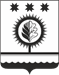 ЧУВАШСКАЯ РЕСПУБЛИКАÇĚМĚРЛЕ МУНИЦИПАЛЛĂОКРУГĔН ДЕПУТАТСЕН ПУХĂВĚЙЫШĂНУ29.09.2023 27/1 №Çемěрле хулиСОБРАНИЕ ДЕПУТАТОВШУМЕРЛИНСКОГО МУНИЦИПАЛЬНОГО ОКРУГАРЕШЕНИЕ29.09.2023  № 27/1город ШумерляПредседатель Собрания депутатов Шумерлинского муниципального округа Чувашской РеспубликиБ.Г. Леонтьев